Α  Ν  Α  Κ  Ο  Ι  Ν  Ω  Σ  Η     Ο Δήμος Χίου ανακοινώνει ότι προτίθεται να προβεί στην «Προμήθεια κάμερας και καταγραφικού για τις ανάγκες της Υπηρεσίας Καθαριότητας ».       Η  προμήθεια θα εκτελεστεί σύμφωνα με τις διατάξεις του  Ν 4412/2016  και με κριτήριο την χαμηλότερη προσφορά, καθώς και με τα οριζόμενα στην από 3/8/2016  σχετική Τεχνική Έκθεση της Δ/νσης Προγραμματισμού Οργάνωσης και Πληροφορικής, η δε δαπάνη της δεν θα υπερβαίνει το ποσό των 500,00 € με Φ.Π.Α, και θα καλυφθεί από πιστώσεις που είναι εγγεγραμμένες στον προϋπολογισμό οικ. έτους 2016 και στον ΚΑ  20-6654.001.     Οι ενδιαφερόμενοι πρέπει να παραδώσουν την προσφορά τους στο Τμήμα Προμηθειών, Κανάρη 18, Χίος σε σφραγισμένο φάκελο μέχρι την Τρίτη 27/9/2016 και ώρα 11.30 π.μ. και η οποία θα πρέπει να περιέχει :1) Την οικονομική προσφορά η οποία θα πρέπει να έχει απαραιτήτως στοιχεία επικοινωνίας (τηλέφωνο, Fax,  e-mail )2) Τεχνικά Δελτία - Τεχνικές Προδιαγραφές του υπό προμήθεια υλικού.     Για διευκρινίσεις σχετικά με την τεχνική έκθεση οι ενδιαφερόμενου μπορούν να καλούν στη Δ/νση Προγραμματισμού Οργάνωσης και Πληροφορικής  τηλ. 2271350003  κ. Φραγκούλη  Μιχαήλ. Ο Προϊστάμενος του Τμήματος Αποθήκηςκαι ΠρομηθειώνΧαμέτης Ιωάννης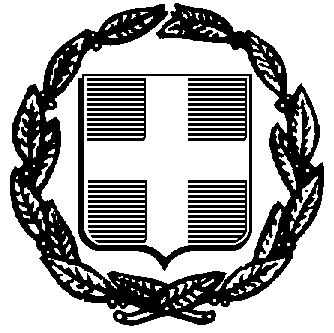                ΕΛΛΗΝΙΚΗ ΔΗΜΟΚΡΑΤΙΑ                       Δ Η Μ Ο Σ    Χ Ι Ο Υ    Δ/ΝΣΗ ΟΙΚΟΝΟΜΙΚΩΝ ΥΠΗΡΕΣΙΩΝ   ΤΜΗΜΑ ΠΡΟΜΗΘΕΙΩΝ & ΑΠΟΘΗΚΗΣ               ΕΛΛΗΝΙΚΗ ΔΗΜΟΚΡΑΤΙΑ                       Δ Η Μ Ο Σ    Χ Ι Ο Υ    Δ/ΝΣΗ ΟΙΚΟΝΟΜΙΚΩΝ ΥΠΗΡΕΣΙΩΝ   ΤΜΗΜΑ ΠΡΟΜΗΘΕΙΩΝ & ΑΠΟΘΗΚΗΣ               ΕΛΛΗΝΙΚΗ ΔΗΜΟΚΡΑΤΙΑ                       Δ Η Μ Ο Σ    Χ Ι Ο Υ    Δ/ΝΣΗ ΟΙΚΟΝΟΜΙΚΩΝ ΥΠΗΡΕΣΙΩΝ   ΤΜΗΜΑ ΠΡΟΜΗΘΕΙΩΝ & ΑΠΟΘΗΚΗΣ               ΕΛΛΗΝΙΚΗ ΔΗΜΟΚΡΑΤΙΑ                       Δ Η Μ Ο Σ    Χ Ι Ο Υ    Δ/ΝΣΗ ΟΙΚΟΝΟΜΙΚΩΝ ΥΠΗΡΕΣΙΩΝ   ΤΜΗΜΑ ΠΡΟΜΗΘΕΙΩΝ & ΑΠΟΘΗΚΗΣ               Χίος 21/9/2016               Α.Π. : Δ.Υ.Ταχ.Δ/νση:Κανάρη 18,  82100 Χίος Κανάρη 18,  82100 Χίος Πληροφορίες:Κοντού ΑναστασίαΤηλέφωνο:22713-51 713FAX:22713-51 721